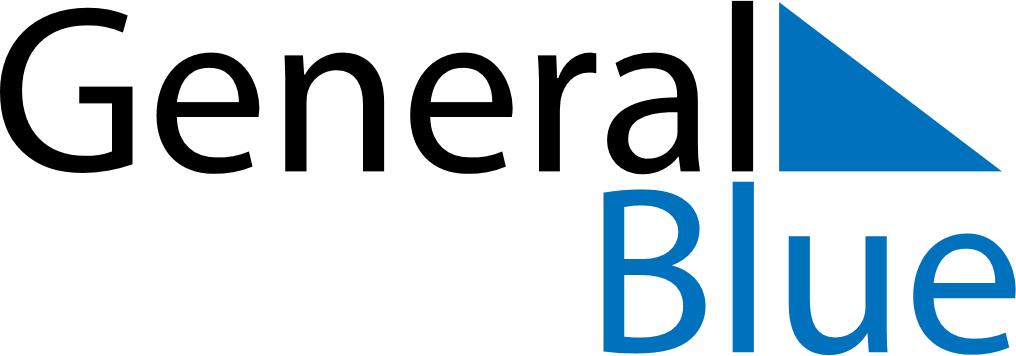 December 2024December 2024December 2024December 2024December 2024December 2024Langula, GermanyLangula, GermanyLangula, GermanyLangula, GermanyLangula, GermanyLangula, GermanySunday Monday Tuesday Wednesday Thursday Friday Saturday 1 2 3 4 5 6 7 Sunrise: 8:00 AM Sunset: 4:14 PM Daylight: 8 hours and 14 minutes. Sunrise: 8:01 AM Sunset: 4:13 PM Daylight: 8 hours and 12 minutes. Sunrise: 8:02 AM Sunset: 4:13 PM Daylight: 8 hours and 10 minutes. Sunrise: 8:04 AM Sunset: 4:12 PM Daylight: 8 hours and 8 minutes. Sunrise: 8:05 AM Sunset: 4:12 PM Daylight: 8 hours and 7 minutes. Sunrise: 8:06 AM Sunset: 4:12 PM Daylight: 8 hours and 5 minutes. Sunrise: 8:07 AM Sunset: 4:11 PM Daylight: 8 hours and 3 minutes. 8 9 10 11 12 13 14 Sunrise: 8:08 AM Sunset: 4:11 PM Daylight: 8 hours and 2 minutes. Sunrise: 8:10 AM Sunset: 4:11 PM Daylight: 8 hours and 1 minute. Sunrise: 8:11 AM Sunset: 4:11 PM Daylight: 7 hours and 59 minutes. Sunrise: 8:12 AM Sunset: 4:10 PM Daylight: 7 hours and 58 minutes. Sunrise: 8:13 AM Sunset: 4:10 PM Daylight: 7 hours and 57 minutes. Sunrise: 8:14 AM Sunset: 4:10 PM Daylight: 7 hours and 56 minutes. Sunrise: 8:14 AM Sunset: 4:10 PM Daylight: 7 hours and 55 minutes. 15 16 17 18 19 20 21 Sunrise: 8:15 AM Sunset: 4:11 PM Daylight: 7 hours and 55 minutes. Sunrise: 8:16 AM Sunset: 4:11 PM Daylight: 7 hours and 54 minutes. Sunrise: 8:17 AM Sunset: 4:11 PM Daylight: 7 hours and 54 minutes. Sunrise: 8:18 AM Sunset: 4:11 PM Daylight: 7 hours and 53 minutes. Sunrise: 8:18 AM Sunset: 4:12 PM Daylight: 7 hours and 53 minutes. Sunrise: 8:19 AM Sunset: 4:12 PM Daylight: 7 hours and 53 minutes. Sunrise: 8:19 AM Sunset: 4:12 PM Daylight: 7 hours and 53 minutes. 22 23 24 25 26 27 28 Sunrise: 8:20 AM Sunset: 4:13 PM Daylight: 7 hours and 53 minutes. Sunrise: 8:20 AM Sunset: 4:14 PM Daylight: 7 hours and 53 minutes. Sunrise: 8:21 AM Sunset: 4:14 PM Daylight: 7 hours and 53 minutes. Sunrise: 8:21 AM Sunset: 4:15 PM Daylight: 7 hours and 53 minutes. Sunrise: 8:21 AM Sunset: 4:15 PM Daylight: 7 hours and 54 minutes. Sunrise: 8:21 AM Sunset: 4:16 PM Daylight: 7 hours and 54 minutes. Sunrise: 8:22 AM Sunset: 4:17 PM Daylight: 7 hours and 55 minutes. 29 30 31 Sunrise: 8:22 AM Sunset: 4:18 PM Daylight: 7 hours and 56 minutes. Sunrise: 8:22 AM Sunset: 4:19 PM Daylight: 7 hours and 57 minutes. Sunrise: 8:22 AM Sunset: 4:20 PM Daylight: 7 hours and 58 minutes. 